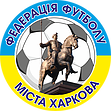 ТАБЛИЦІТУРНІРУ ЗОЛОТА ОСІНЬ 2020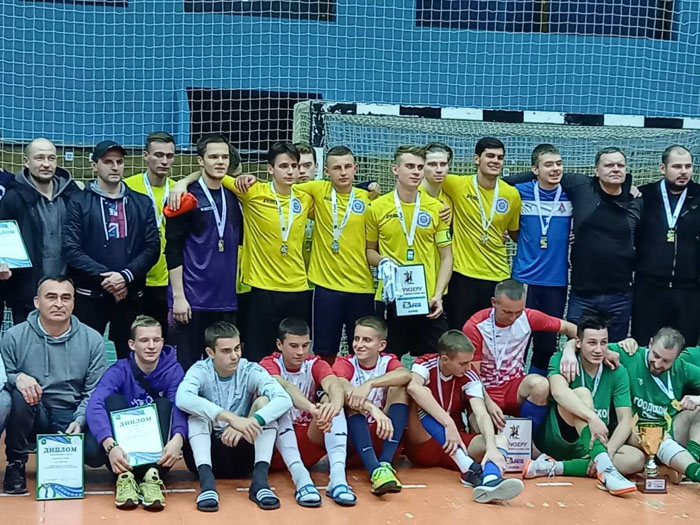 МГРУПА А12345І ВНПМ'ЯЧІРМО1МІСЬКРАДА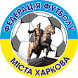 8:06:38:114:2440036:630122ФАКЕЛ0:86:57:420:6430133:231093ПЕРША СТОЛИЦЯ3:65:68:28:1420224:15964ХАРКІВ 20201:84:72:85:4410012:27-1535ОПТІМАЛ ГАЗ2:146:201:84:5400413:47-340МГРУПА В12345І ВНПМ'ЯЧІРМО1БЕКЕТОВЕЦЬ9:45:47:44:1440025:1312122КОЛОС4:94:46:48:1421122:18473ФК ХАРКІВ4:54:46:66:1412224:23154АБР4:74:66:67:5311117:17045НОВИЙ СТІЛЬ1:41:81:65:740048:25-170Тур VI                   ДАТА   21.10.2020Тур VI                   ДАТА   21.10.2020Тур VI                   ДАТА   21.10.2020Тур VI                   ДАТА   21.10.2020Тур VI                   ДАТА   21.10.2020Тур VI                   ДАТА   21.10.20202117-00МІСЬКРАДАКОЛОС½ ФІНАЛУ1:1 п. 3:12217-50ФАКЕЛБЕКЕТОВЕЦЬ½ ФІНАЛУ1:72318-50КОЛОСФАКЕЛ3-4 МІСЦЯ7:22419-40МІСЬКРАДАБЕКЕТОВЕЦЬФІНАЛ1:0